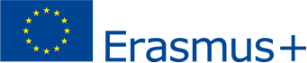 Venice International University Erasmus+ Mobility Consortium
Staff Mobility for Teaching and/or Training to Programme Countries 
Key Action 1 – Higher Education 2021-2022Please complete the form (sections A & B and either C or D), sign the data protection notice on page 7, scan, and return by email to erasmus@univiu.orgIf your mobility application is approved, you will have to submit to VIU evidence of approval of your department/home university before departure. Personal InformationStaff Mobility Activity Information 
Staff Teaching Mobility Specific Information
(please do not complete this  section if you will undertake training activities only)Staff Training Mobility Specific Information 
(please do not complete this  section if you will undertake teaching activities only)
Data Protection Notice
For Erasmus+ Staff Mobility applicants The EU General Data Protection Regulation (GDPR) is in effect from May 25, 2018. GDPR harmonizes data privacy laws across Europe. Venice International University is updating its procedures and organizational processes in order to be fully compliant with GDPR. You may receive further updates regarding your rights, and what VIU is doing to meet its responsibilities and guarantee your data protection.Information you need to know:
Venice International University is the Data Controller for your information. 
This Data Protection notice explains how we use your personal data and your rights regarding that information. The information provided here applies to the use, sharing and disclosure of your personal data by Venice International University as part of the management of the Erasmus+ mobility program. What information are we collecting?
VIU acquires your personal data via the VIU Erasmus+  Mobility Consortium
Staff Mobility for Teaching and/or Training application form and/or  during any other application processes related to the VIU Erasmus+ mobility program for which you applied. Personal data is any information which relates to a living person, and from which they can be identified. VIU will use the personal data you provide on the application form, together with the supporting documents requested and any additional details provided by your home university, or any referee or recorded during any interview process. This data will include your name, date of birth, email and postal addresses, telephone numbers, academic record etc.  VIU may, in rare cases and for specific purposes, collect sensitive (special category) personal data (such as disability). According to GDPR, special category data is defined as information about racial or ethnic origins; political opinions; religious beliefs or other beliefs; trade union membership; physical or mental health; sexual life or orientation; criminal allegations, proceedings or convictions. 
Why are we collecting your data?
Venice International University needs to collect and process your personal information in order to perform its educational, pastoral, statutory and administrative purposes and responsibilities to you and others. This processing will take place before, during and after your staff mobility at /via VIU.How we will use this data?
VIU will process the personal data for institutional and academic purposes (such as academic activities, for research and administrative purposes).Examples of processing for these purposes include, but are not limited to: processing information about your teaching/training and achievements; your financial relationship with VIU; processing information to enable you to use VIU and auxiliary facilities and to allow effective communication with you; processing information to survey you or to conduct research into academic achievements to enable VIU to improve academic and pastoral provision; and processing information to fulfil our statutory responsibilities.Staff members’ personal information will be stored and processed by electronic and non-electronic means. Communications to the staff members’ email addresses will be in order to share information, updates and opportunities regarding VIU Academic Programs, and Venice International University in general. If we are sharing your information with others who are we sharing it with?
In the fulfilment of VIU’s responsibilities and purposes, personal information collected by the VIU may be shared among the member universities.In addition, VIU may disclose your personal information when relevant and as required to other bodies outside of the VIU membership in order to fulfil these responsibilities and purposes. Such bodies include but are not limited to:_relevant public bodies, including but not limited to the Questura, embassies and Local Authorities_organizations which provide specific services on behalf of VIU, including, but not limited to e-learning services such as Moodle, the Alumni database etc. How long is your information kept for?
We must store your personal data for as long as necessary to meet VIU responsibilities. Your information will be kept as part of your student record and may be used in the future to provide records to you, or to your home university. Therefore data will be stored for an indeterminate period of time.Other conditions may apply.What are your rights and how to enforce them?
The following are your rights that are guaranteed by the EU General Data Protection Regulation, which comes in to effect on May 25, 2018.Right to withdraw consentRight to be informedRight of accessRight of rectificationRight to erasureRight to restrict processingRight to data portabilityRight to objectRights related to automated decision-making including processingIf you have any questions about how your personal data is used, or wish to exercise any of your rights, please write to data.protection@univiu.org How to contact the Italian Data Protection Authority.
Monday – Friday : 10 am -12.30 pm
Piazza di Monte Citorio n. 121 - 00186 Roma
Telephone: (+39) 06.69677.2917 
E-mail: urp@gpdp.it 􀕿 I consent to Venice International University processing my personal data for the purposes detailed above.􀕿 I have read and understood how my personal data will be used.Signed: 		_____________________________Date: 		_____________________________TitleFirst Name/ Last NameHome University in Mobility ConsortiumEmail TelephoneNationalityItalian Fiscal CodeJob TitleSubject/ DepartmentSeniority Junior/<10 yrs experience Intermediate/10-20 yrs experience Senior/20+ yrs experiencePrevious Erasmus Staff Mobility (via home university or via VIU)I 	 have	 have not ever participated in an Erasmus Staff Mobility exchangeIf yes, please detail when and where: ………………………………………………………………………….Additional support
Do you require additional support for a disability? yes no		Type of requested activity Staff teaching exchange(also complete section C)Type of requested activity Staff training mobility(also complete section D)Name of host university/ organisationCountryErasmus Code of host university (if known)Estimated travel distance (km) from your home university to host (use http://ec.europa.eu/programmes/erasmus-plus/tools/distance_en.htm) Language of teaching / trainingDates of proposed exchange Date of outward travel:First day of activity:Final day of activity:Date of return travel:Date of outward travel:First day of activity:Final day of activity:Date of return travel:Total number of teaching/ training daysTotal planned teaching/ training hoursProposed activities 
(tick all that apply) Lectures Tutorials/seminars Research supervision of students Distance teaching/online courses Problem-based learning/case studies Job shadowing Participation in a Staff Training Week Planning of future Erasmus+ co-operation Monitoring of Erasmus+ co-operation Own research activities Cultural activities Lectures Tutorials/seminars Research supervision of students Distance teaching/online courses Problem-based learning/case studies Job shadowing Participation in a Staff Training Week Planning of future Erasmus+ co-operation Monitoring of Erasmus+ co-operation Own research activities Cultural activitiesProposed teaching topic/ titleHost University DepartmentLevel of students you will be teaching BA MA PhDSubject teaching area (using ISCED codes, see: http://ec.europa.eu/education/tools/isced-f_en.htm) Code:The teaching programme should be agreed with your host before submitting the application. Please provide here a description of the agreed teaching programme. Include the overall objectives of the mobility and expected outcomes: The teaching programme should be agreed with your host before submitting the application. Please provide here a description of the agreed teaching programme. Include the overall objectives of the mobility and expected outcomes: Contact person at Host UniversityEmail address of contactSignature of Department Director in home universityInvitation from host universityPlease attach invitation letter from professor in host university (must be a signed letter on letterhead, including the dates of the intended activity, and the number of teaching hours).DateCandidate’s SignatureType of training you will receive: Workshop/ course Job shadowing Staff Training WeekOther Please specify ………………………………… Workshop/ course Job shadowing Staff Training WeekOther Please specify …………………………………Host University Department/Centre/OfficeThe training programme should be agreed with your host before submitting the application. Please provide here a description of the agreed training programme. Include the overall objectives of the mobility and expected outcomes: The training programme should be agreed with your host before submitting the application. Please provide here a description of the agreed training programme. Include the overall objectives of the mobility and expected outcomes: The training programme should be agreed with your host before submitting the application. Please provide here a description of the agreed training programme. Include the overall objectives of the mobility and expected outcomes: Contact person at Host UniversityContact person at Host UniversityEmail address of contactEmail address of contactSignature of Department Director/Administrative Division Director in home universitySignature of Department Director/Administrative Division Director in home universityInvitation from host universityInvitation from host universityPlease attach invitation letter from the host university  (must be a signed letter on letterhead, including the dates of the intended activity, and the number of training hours).DateDateCandidate’s Signature